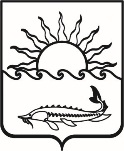                                               Р Е Ш Е Н И ЕСОВЕТА МУНИЦИПАЛЬНОГО ОБРАЗОВАНИЯПРИМОРСКО-АХТАРСКИЙ РАЙОНседьмого созываот 27 сентября 2023 года                                                                                   № 367город Приморско-АхтарскО досрочном прекращении полномочий депутата Совета муниципального образования Приморско-Ахтарский район   Козлова Владимира Игоревича	В соответствии с подпунктом 2 пункта 10 статьи 40 Федерального закона от 6 октября 2003 года №131-ФЗ «Об общих принципах организации местного самоуправления в Российской Федерации», подпунктом 2 пункта 7   статьи 24 Устава муниципального образования Приморско-Ахтарский район, Совет муниципального образования Приморско-Ахтарский район РЕШИЛ:	1. Прекратить досрочно   полномочия депутата Совета муниципального образования   Приморско -Ахтарский   район      Козлова Владимира Игоревича, избранного по избирательному округу Приморско-Ахтарский № 2.  2. Настоящее решение направить в территориальную избирательную комиссию Приморско-Ахтарская.	3. Администрации муниципального образования Приморско-Ахтарский район разместить настоящее решение в сети «Интернет» на официальном сайте администрации муниципального образования Приморско-Ахтарский район и официально опубликовать в периодическом печатном издании.4.  Настоящее решение вступает в силу со дня принятия.Председатель Советмуниципального образования Приморско-Ахтарский район                                                          Е.А. Кутузова